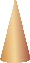 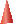 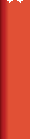 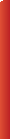 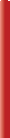 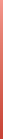 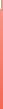 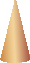 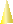 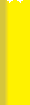 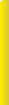 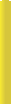 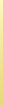 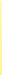 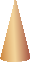 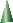 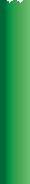 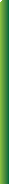 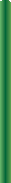 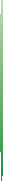 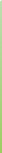 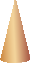 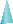 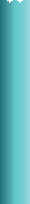 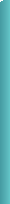 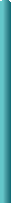 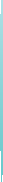 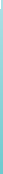 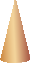 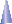 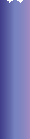 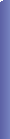 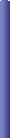 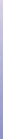 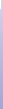 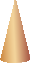 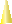 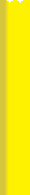 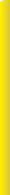 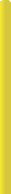 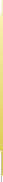 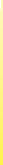 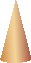 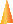 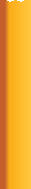 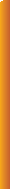 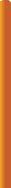 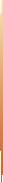 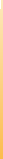 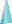 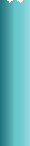 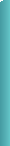 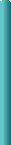 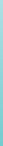 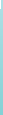 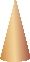 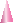 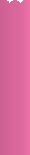 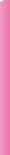 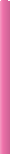 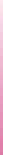 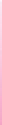 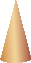 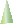 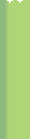 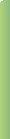 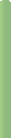 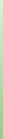 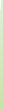 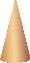 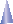 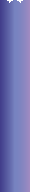 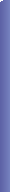 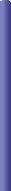 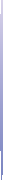 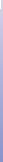 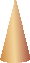 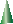 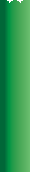 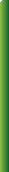 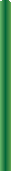 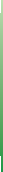 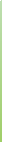 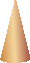 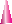 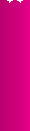 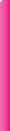 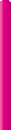 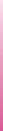 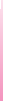 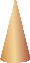 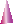 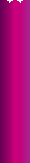 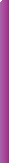 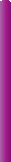 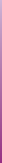 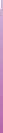 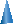 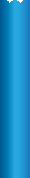 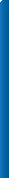 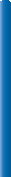 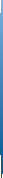 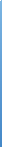 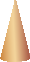 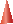 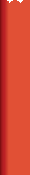 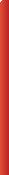 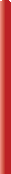 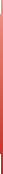 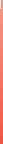 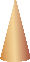 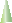 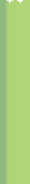 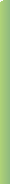 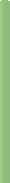 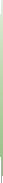 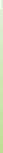 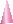 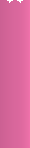 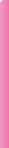 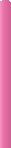 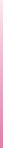 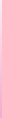 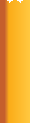 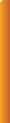 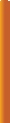 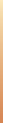 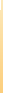 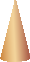 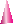 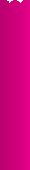 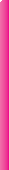 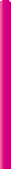 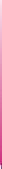 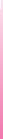 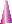 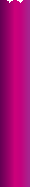 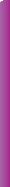 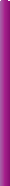 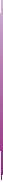 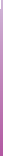 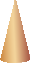 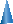 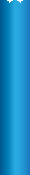 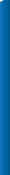 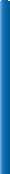 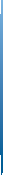 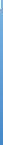 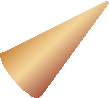 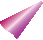 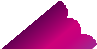 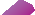 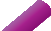 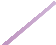 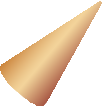 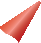 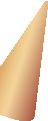 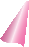 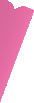 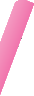 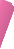 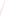 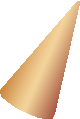 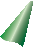 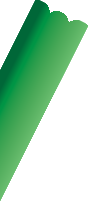 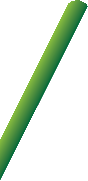 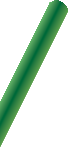 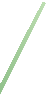 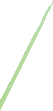 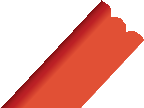 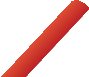 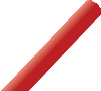 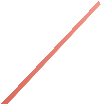 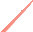 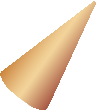 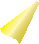 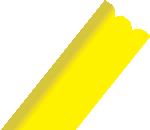 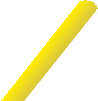 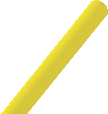 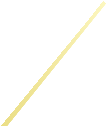 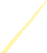 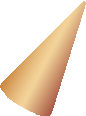 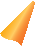 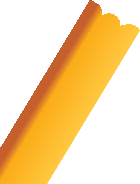 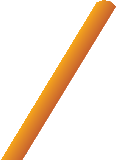 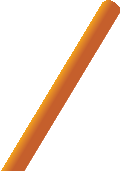 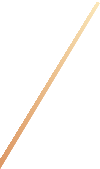 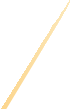 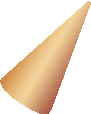 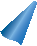 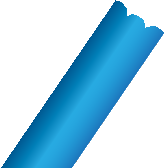 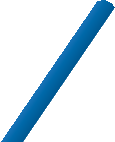 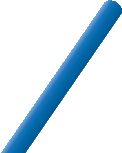 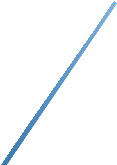 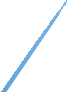 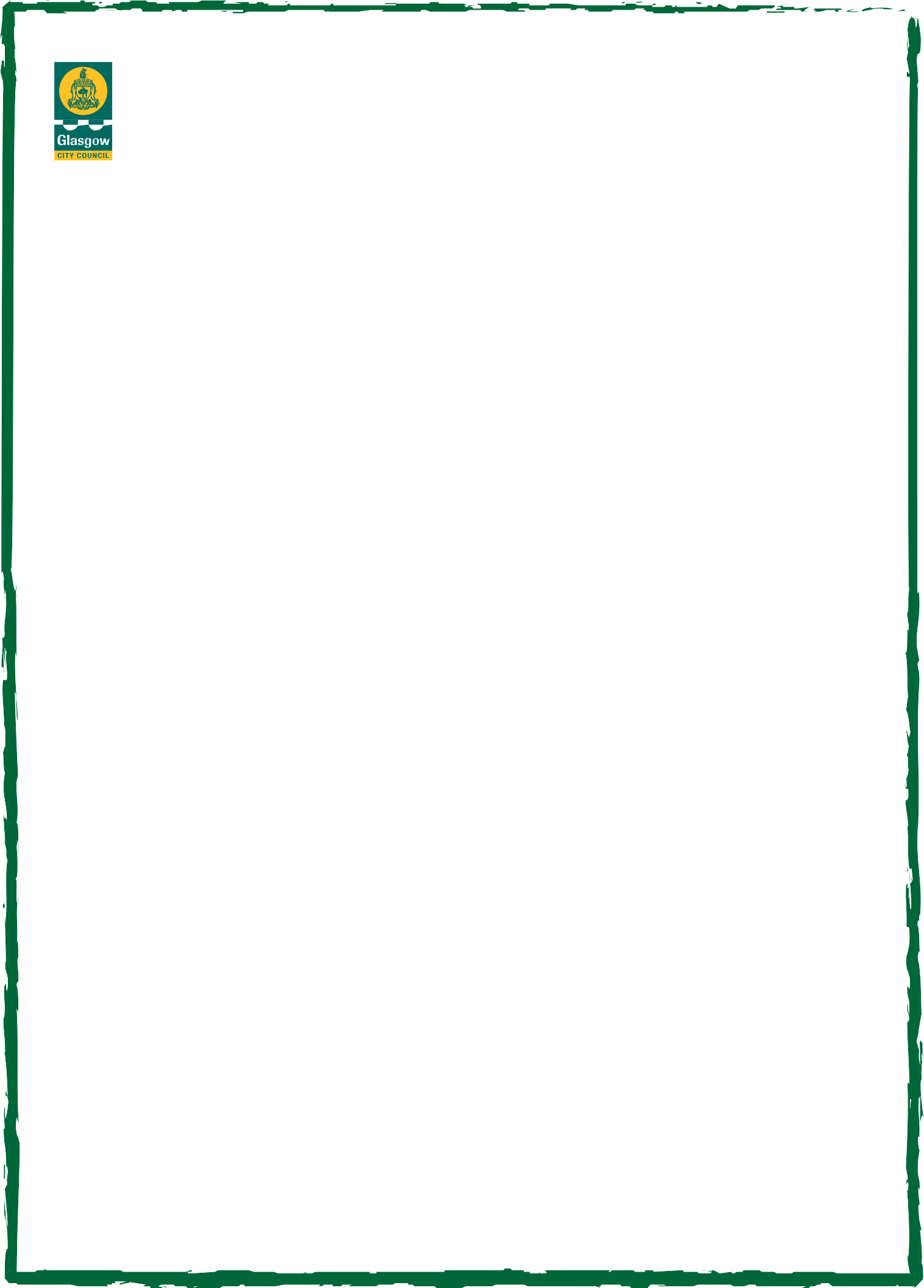 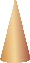 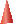 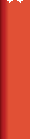 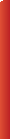 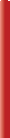 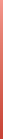 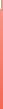 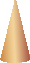 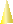 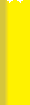 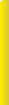 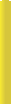 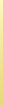 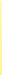 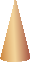 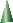 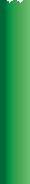 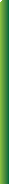 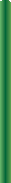 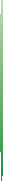 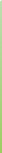 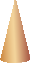 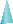 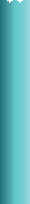 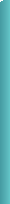 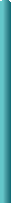 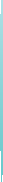 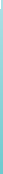 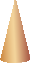 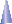 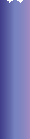 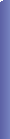 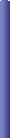 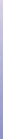 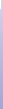 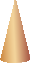 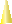 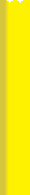 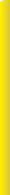 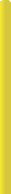 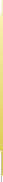 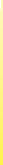 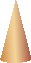 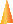 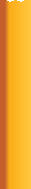 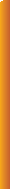 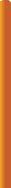 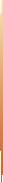 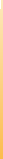 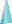 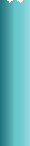 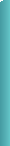 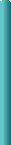 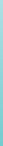 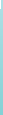 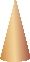 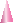 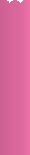 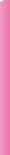 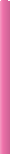 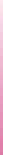 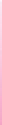 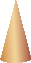 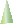 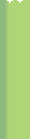 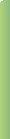 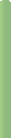 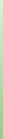 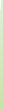 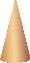 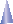 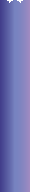 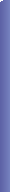 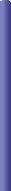 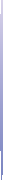 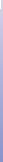 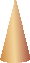 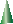 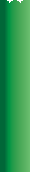 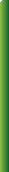 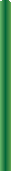 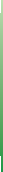 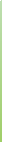 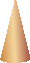 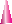 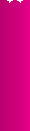 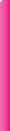 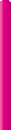 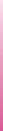 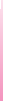 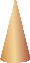 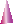 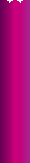 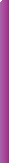 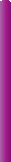 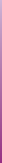 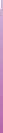 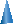 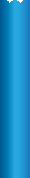 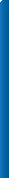 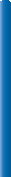 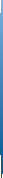 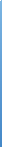 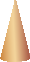 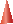 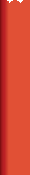 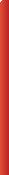 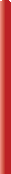 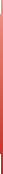 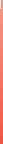 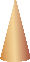 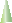 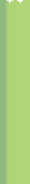 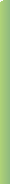 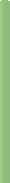 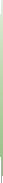 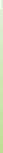 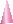 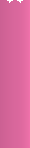 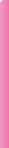 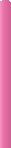 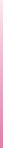 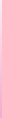 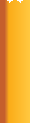 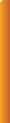 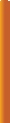 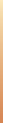 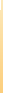 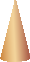 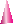 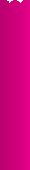 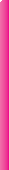 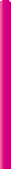 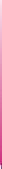 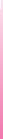 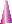 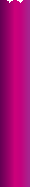 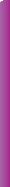 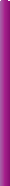 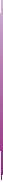 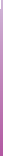 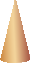 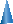 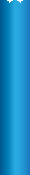 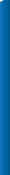 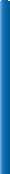 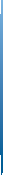 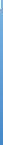 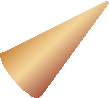 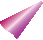 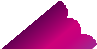 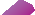 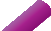 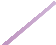 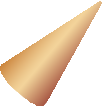 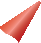 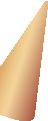 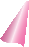 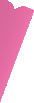 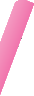 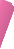 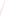 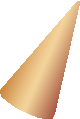 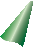 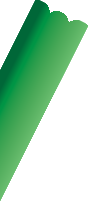 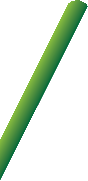 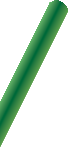 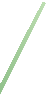 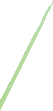 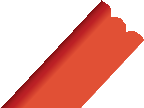 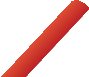 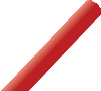 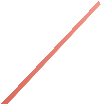 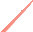 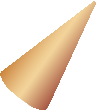 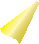 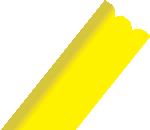 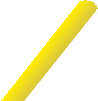 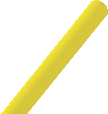 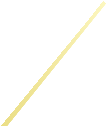 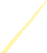 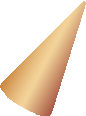 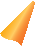 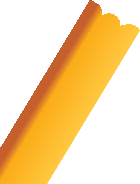 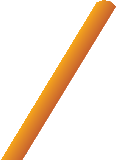 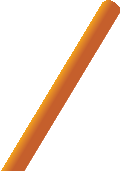 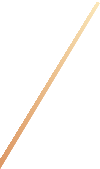 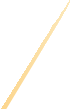 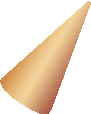 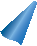 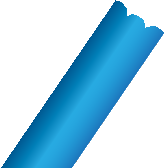 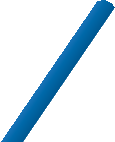 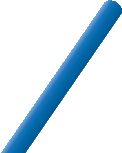 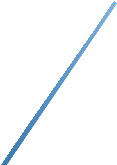 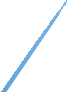 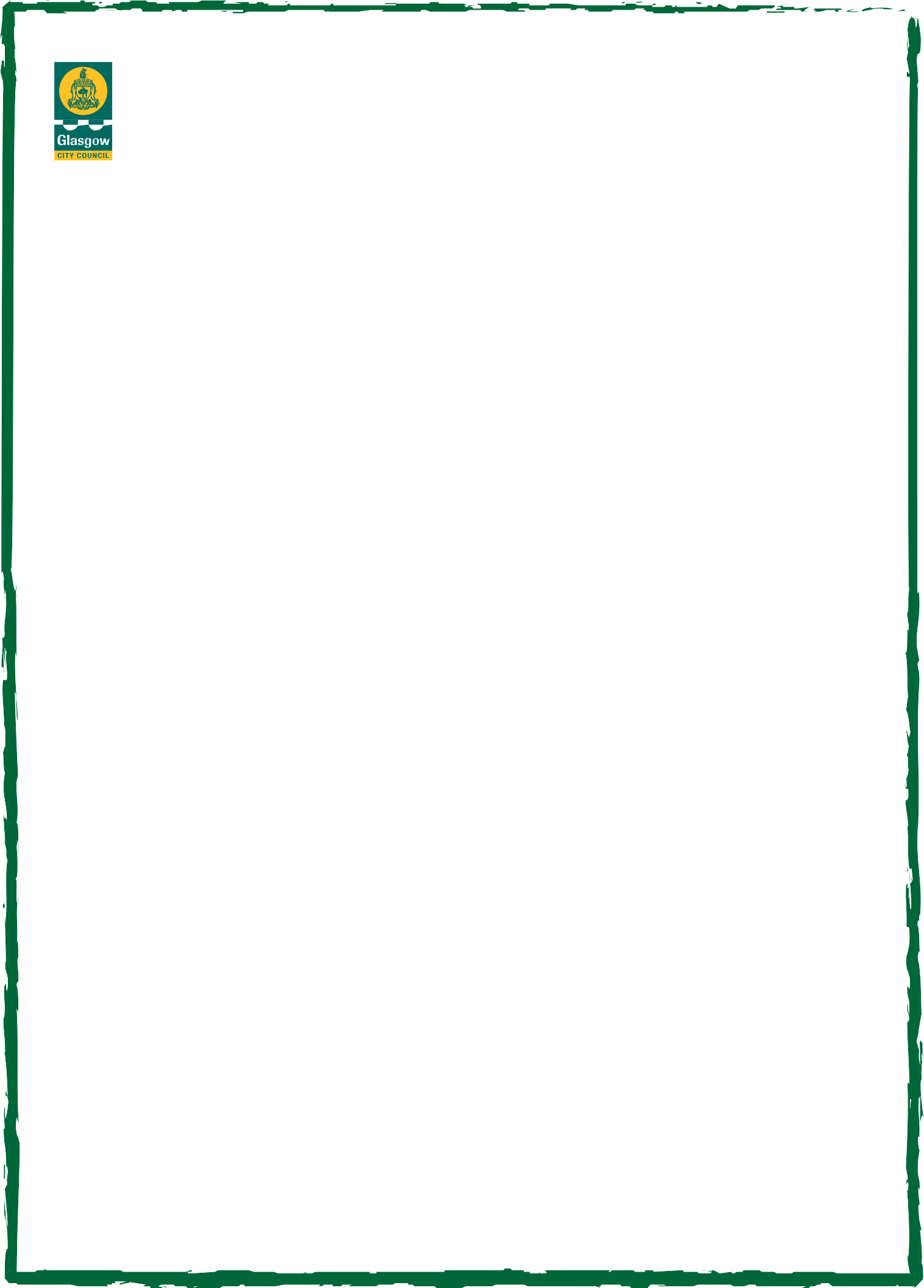 Glasgow City Council Education Services P1 Enrolment Week6-10 November 2023Is your child due to start school in August 2024?Any child who will attain the age of 5 years between1 March 2024 and 28 February 2025 is eligible to start school in August 2024.To register you should now complete and submit an "Online" application no later than 10 November 2023.For "Online" applications visit Glasgow City Council website - Schools and learning - Enrolment.If required Paper Applications can be requested by contacting Glasgow City Council - 0141 287 8000.Enrolment Tours for Hillhead PrimaryThursday 2nd November 9:30am & 4:30pmTuesday 7th November at 9:30am & 4:30pmPlease contact the school office to book the tour by either email or phone (office @hillhead-pri.glasgow.sch.uk /0141 339 1365)